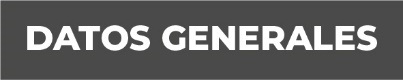 Nombre Mauren Leslie Ruiz Rodríguez Grado de Escolaridad Maestría en Derecho Procesal Penal y Criminología Cédula Profesional (Maestría) 12750266Teléfono de Oficina 921-215-2791Correo Electrónico mruiz@fiscaliaveracruz.gob.mxFormación Académica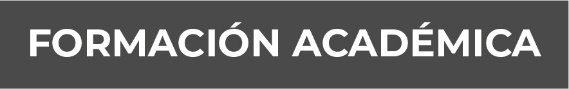 Año 2010 -2012Escuela: Centro Mexicano de Estudios de PosgradoAcreditación: Maestría en Derecho Procesal Penal Y CriminologíaAño 2013 -2014Escuela: Instituto de Posgrado XalapaAcreditación: Diplomado en Juicios Orales en el Sistema de Justicia Penal de Corte Acusatorio y Oral.Año 2001 -2005Escuela: Universidad Veracruzana Acreditación: Licenciatura en Derecho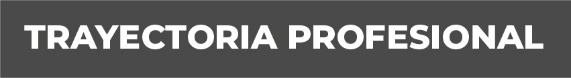 Año 2006 – 2007Dependencia: Procuraduría General de JusticiaÁrea: Subprocuraduría Regional Zona Norte.Cargo: Agente del Ministerio Público Municipal en Tamiahua  Año 2007 – 2011Dependencia: Procuraduría General de JusticiaÁrea: Subprocuraduría Regional Zona Centro Xalapa.Cargo: Agente Del Ministerio Público Municipal en Altotonga  Año 2011 Dependencia: Procuraduría General de JusticiaÁrea: Subprocuraduría Regional Zona Centro Xalapa.Cargo: Comisionada y Habilitada como Oficial Secretaria en la Agencia del Ministerio Publico Investigador Especializado en Delitos Cometidos en Carreteras En Perote, Ver.Año 2011 – 2012Dependencia: Procuraduría General de JusticiaÁrea: Subprocuraduría Regional Zona Centro Xalapa.Cargo: Comisionada y Habilitada como Oficial Secretaria en la Agencia Del Ministerio Publico Investigador Especializado en Delitos Cometidos en Carreteras en Palma Sola, Ver.Año 2012 – 2014Dependencia: Procuraduría General de JusticiaÁrea: Subprocuraduría Regional Zona Centro Xalapa.Cargo: Comisionada y Habilitada como Oficial Secretaria en la Agencia Del Ministerio Publico Investigador Especializado en Delitos Cometidos en Carreteras En Perote, Ver.Año 2014 Dependencia: Procuraduría General de JusticiaÁrea: Subprocuraduría Especializada en Investigación de Delitos de Violencia contra las Mujeres, Niños y Niñas y Adolescentes y en Materia de Trata de Personas Cargo: Agente 7ª del Ministerio Publico Investigador Especializada en delitos contra la Libertad, la Seguridad Sexual y contra la Familia adscrita a la Unidad Integral de Procuración de Justicia en Xalapa, Ver.Año 2014 - 2016Dependencia: Procuraduría General de JusticiaÁrea: Subprocuraduría Especializada en Investigación de Delitos de Violencia contra las Mujeres, Niños y Niñas y Adolescentes y en Materia de Trata de Personas Cargo: Agente 2ª Ministerio Publico Investigador Especializada en delitos contra la Libertad, la Seguridad Sexual y contra la Familia adscrita a la Unidad Integral de Procuración de Justicia en Jalacingo, Ver.  Año 2016 - 2018Dependencia: Fiscalía General de JusticiaÁrea: Fiscalía Coordinadora Especializada en Investigación de Delitos de Violencia Contra Las Mujeres, Niñas, Niños y Adolescentes y de Delitos en Materia de Trata de Personas.Cargo: Fiscal 2ª Especializada en Investigación de Delitos de Violencia Contra La Familia, Mujeres, Niñas, Niños y de Trata de Personas en Perote, Ver., adscrita a la Unidad Integral de Procuración de Justicia en Jalacingo, Ver.Año 2018Dependencia: Fiscalía General de JusticiaÁrea: Fiscalía Regional Zona Centro Xalapa Cargo: Fiscal de Distrito de la Unidad Integral de Procuración de Justicia en Coatepec, Ver. Año 2018 - 2019Dependencia: Fiscalía General de JusticiaÁrea: Fiscalía Regional Zona Centro Xalapa Cargo: Fiscal de Distrito de la Unidad Integral de Procuración de Justicia en Xalapa, Ver. Año 2019Dependencia: Fiscalía General de JusticiaÁrea: Fiscalía Regional Zona Centro Xalapa Cargo: Fiscal de Distrito de la Unidad Integral de Procuración de Justicia en Misantla, Ver. Año 2019 -2022Dependencia: Fiscalía General de JusticiaÁrea: Fiscalía Regional Zona Centro Xalapa Cargo: Fiscal de Distrito de la Unidad Integral de Procuración de Justicia en Jalacingo, Ver. Año 2022 - 2023Dependencia: Fiscalía General de JusticiaÁrea: Fiscalía Regional Zona Centro Veracruz Cargo: Fiscal de Distrito de la Unidad Integral de Procuración de Justicia en Veracruz, Ver. Año 2023Dependencia: Fiscalía General de JusticiaÁrea: Fiscalía Regional Zona Sur Coatzacoalcos  Cargo: Fiscal Regional Zona Sur Coatzacoalcos Conocimiento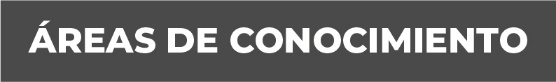 Materia Penal, Procesal Penal, Criminología, Sistema Penal Acusatorio, Amparo.Foro “Análisis al Marco Legal Aplicable a Menores Infractores”.Curso “Simplificación Administrativa”.Taller “La Justicia Pronto y Expedita, desde el punto de vista de los Juicios Orales”.- Ponente: Dr. Arturo Hernández Abascal.Taller Teórico Práctico de Juicios Orales en el Estado de Veracruz.- Ponente: Dr. Raúl Pimentel Murrieta.Conferencia “Resguardo de la escena del Crimen y Toma de Evidencias.- Ponente.- Lic. Erick Antonio Salas Azuara. Curso Especialización sobre Juicios Orales y Medios Alternativos de Solución de Conflictos.Curso Taller: “Desarrollo de Habilidades en los Juicios Orales: Persuasión, Mediación y Argumentación Jurídica”. Curso Taller Sistema Penal Acusatorio, Impartido por el Centro de Formación de la Procuraduría General de Justicia.Seminario de Garantías de Seguridad y Salvaguarda para Mujeres Víctimas de Violencia Género, Impartido en el Tribunal Superior de Justicia del Estado.Teoría del Delito, Impartido por Dr. Camilo Constantino Rivera, Norma R. Neri.- Academia De Seguridad Pública De Occidente.  Foro: “La Protección a Víctimas de Violencia De Genero: Avances y Retos en la Implementación de las Ordenes de Protección en el Estado de Veracruz, Impartido Por Mtra. Máyela García Ramírez, Lic. Yuridia Rodríguez Estrada.- Poder Judicial, Ivm. Curso de Actualización en el Nuevo Sistema Penal Acusatorio Impartido por la Academia de Seguridad Publica del Sureste.Curso Inicial en el Nuevo Sistema Penal Acusatorio Impartido por la Academia de Seguridad Publica del Sureste.